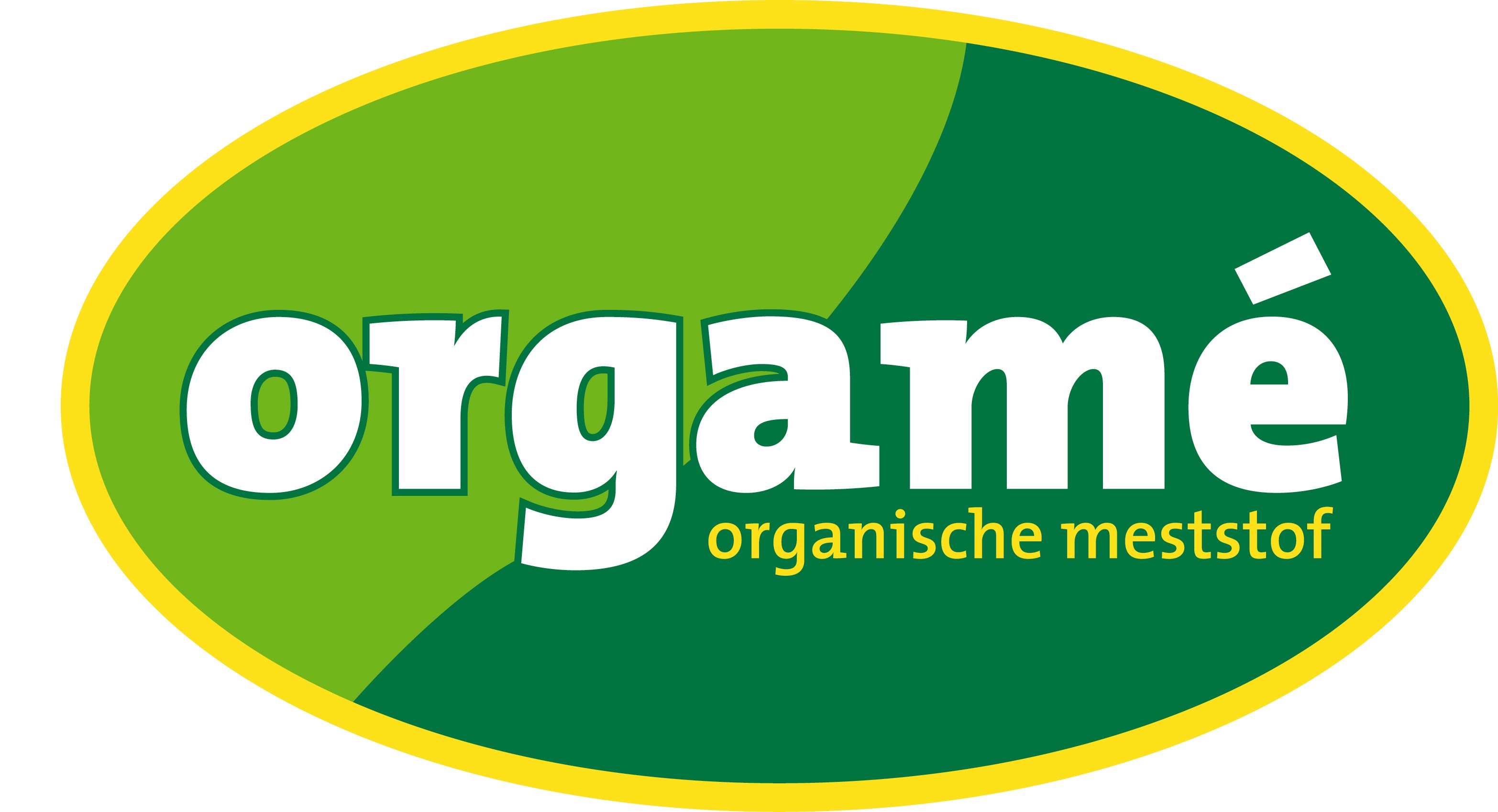 Dé universele basismeststof voor beroeps- en hobbytuinderGewaarborgde  samenstelling  :7%   stikstof (N) totaal , waarvan	4% organisch gebonden stikstof afkomstig van vleesbeendermeel, bloedmeel ,                  verenmeel en cacaodoppen            1% nitraatstikstof	1% ammoniumstikstof1% ureumstikstof4%   fosforzuuranhydride totaal (P2O5) , oplosbaar in water en neutraal ammoniumcitraat 	10% kaliumoxyde chloorarm (K2O) , oplosbaar in water3%   magnesiumoxyde (MgO) , oplosbaar in water32% organische stof , afkomstig van vleesbeendermeel, bloedmeel, verenmeel,          cacaodoppen én zeewiermeel (ALGIPLUS)Eigenschappen  : □  de combinatie van minerale en organische grondstoffen garandeert een snel vrijkomen (door het mineraal gedeelte ) en een geleidelijk vrijkomen (door hetorganisch gedeelte) van de voedingsstoffen gedurende ongeveer 3 maanden .             □  de trage vrijstelling van de voedingselementen geldt zowel voor de stikstof,de fosfor als de kali ; deze laatste is een vinasse-extract en is dus plantaardig.             □   het tamelijk hoge percentage organische stof draagt in belangrijke mate bij toteen verhoogde bodemvruchtbaarheid , vooral ook door de aanwezigheid van een aantal essentiële spoorelementen en groeihormonen (uit zeewiermeel) ! □  dankzij de uitgebalanceerde NPK-verhouding (niet teveel fosfor maar wel voldoende kali) is deze formule “super” geschikt voor de meeste teelten :groenten, fruit, tuinaanleg , boomkwekerij enz…             □   gebruik : gemiddeld  10 kg/are (groenten , boomkwekerij : 15 à 20 kg/are)              □   zeer goede prijs-kwaliteit verhouding  !!! Uw  verdeler :